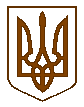 УКРАЇНАБілокриницька   сільська   радаРівненського   району    Рівненської    областіВ И К О Н А В Ч И Й       К О М І Т Е Т   РІШЕННЯ21  листопада  2019  року                                                                              № 197                                          Про дозвіл на газифікаціюсадового будинку	Розглянувши  заяву гр. Равінської Ніни Олександрівни  про дозвіл на газифікацію садового будинку, який знаходиться на території Білокриницької сільської ради Рівненського району Рівненської області, садовий масив «Криниченька» земельна ділянка № 266, керуючись ст. 30 Закону України «Про місце самоврядування в Україні», виконавчий комітет Білокриницької сільської радиВ И Р І Ш И В :Дати дозвіл на газифікацію садового будинку гр. Равінській Н.О.  на території Білокриницької сільської ради Рівненського району Рівненської області, садовий масив «Криниченька» земельна ділянка № 266 .Зобов’язати гр. Равінську Н.О.  виготовити відповідну проектну документацію та погодити її згідно чинного законодавства.Після будівництва газопроводів передати їх безкоштовно на баланс ПАТ «Рівнегаз Збут».Т.в.о. сільського голови                                                                     Інна Захожа